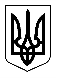 УкраїнаМЕНСЬКА МІСЬКА РАДАЧернігівська область(друга сесія восьмого скликання)РІШЕННЯ23 грудня 2020 року	№ 127Про надання дозволу на розроблення проектів землеустрою щодо відведення земельної ділянки по наданню у приватну власність учасникам бойових дійРозглянувши звернення учасника бойових дій гр. Савченка Є.В., (посвідчення серія УБД №226649), Конох Б.В., (посвідчення серія УБД №200980) Адамчик В.І.,(посвідчення серія ААБ № 024184) як такого, що має посвідчення учасника бойових дій, щодо надання дозволу на виготовлення проекту землеустрою щодо відведення земельної ділянки по передачі у приватну власність площею 2,00 га, для ведення особистого селянського господарства подані документи, керуючись ст. ст. 12,116,118,121 Земельного кодексу України зі змінами та доповненнями, ст. 26 Закону України «Про місцеве самоврядування в Україні», Менська міська рада В И Р І Ш И Л А :1. Надати дозвіл на розроблення проекту землеустрою щодо відведення земельної ділянки по наданню у приватну власність для ведення особистого селянського господарства:- гр. Савченко Євгенію Васильовичу за межами с. Бірківка на земельній ділянці кадастровий № 7423081500:02:000:0464 площею 2,00 га,- гр. Адамчик Віктору Івановичу за межами с. Феськівка на земельній ділянці кадастровий № 7423089500:04:000:0455 площею 2,00 га,2. Відмовити гр. Конох Богдану Вікторовичу у наданні дозволу на виготовлення проекту землеустрою щодо відведення земельної ділянки по передачі у приватну власність площею 2,00 га, кадастровий номер 7423081000:03:000:1219 за межами с. Блистова для ведення особистого селянського господарства так, як дану земельну ділянку включено до переліку право оренди на яку буде продано на земельних торгах.	3. Проекти землеустрою подати для розгляду та затвердження у встановленому порядку.4. Контроль за виконанням рішення покласти на постійну комісію з питань містобудування, будівництва, земельних відносин та охорони природи, згідно до регламенту роботи Менської міської ради.Міський голова	Г.А.Примаков